Физкультурное развлечение «Физкульт-Ура!» в старшей группе.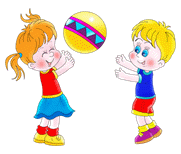 Цель:Совершенствовать физические качества у детей во всех видах двигательной деятельности;Задачи:Способствовать формированию основ здорового образа жизни;Доставить детям радость от участия в спортивных играх;Совершенствовать изученные навыки основных движений в игровой деятельности;Развивать ловкость, быстроту реакции, выносливость;Учить детей взаимодействию со сверстниками, способствовать сплочению детского коллектива;Интеграция образовательных областей:«Социализация» - Формирование представлений о дружеских взаимоотношений между сверстниками;«Коммуникация» - Развитие свободного общения с детьми и взрослыми;«Физкультура» - Развитие мотивации к двигательной активности и развитию потребности в физическом совершенствовании;«Здоровье» - Развивать представления о безопасном использовании окружающих предметов и бережного отношения к ним;Предварительная работа:Составление сценария праздника, подбор игр и заданий, атрибутов, спортивного инвентаря;Оборудование и материал:Мячи, кегли, обручи, гимнастические скамейки, мешки для эстафеты.Ход спортивного развлечения:На спортивную площадкуПриглашаем дети вас!
Праздник спорта и здоровья
Начинается сейчас!
Ведущий:
-Здравствуйте, дорогие ребята и уважаемые гости! Нам очень приятно видеть всех Вас сегодня на нашем празднике! Мы начинаем самую весёлую из всех спортивных и самую спортивную из всех весёлых игр – “Весёлые старты”! Участники соревнований будут состязаться в силе, ловкости, смекалке, быстроте! 
-Давайте поддержим и поприветствуем наших участников.(хлопают)
-Перед Вами лучшие спортсмены из групп   (представление команд и капитанов).Капитан команды:  Наша команда  (все девочки) «Грация».
 Наш девиз:
(девочки хором)              Чтоб расти
И закалятьНи по дням, а по часам,

 
 Физкультурой заниматься,
Заниматься надо нам.
  Капитан команды: Наша команда «Богатыри».
Наш девиз:
(мальчики хором)Спорт мы любим с детских лет!
И будем все здоровы!
Ну- ка дружно мальчики
Крикнем все: Физкульт-Ура!!!
Какая  из  команд окажется самой быстрой, самой ловкой. Самой находчивой
и, конечно, самой, дружной, то-мы, скоро,увидим.
Чтобы добиться хороших результатов  в соревнованиях, вам, ребята, надо не унывать и не зазнаваться. Я желаю вам, ребята, больших успехов в предстоящих соревнованиях, желаю побед, и всем командам: – Физкульт!
Дети: Привет!
Ведущий. Команды обязуются соревноваться!
Все: честно, по правилам!
А теперь небольшая разминка!
Каждый день по утрам делаем зарядку!
Очень нравится нам всё делать по порядку:
Весело шагать, (маршируют)
Руки поднимать (упражнения для рук)
Приседать и вставать  (приседают)
Прыгать да скакать  (прыгают)
Здоровье в порядке  - спасибо зарядке!
- Воспитатель: Вы готовы к соревнованию? Тогда начинаем! За победу в каждой эстафете команда получает флажок. Выигрывает та, которая наберёт большее количество очков. Команды, поприветствуйте друг друга.Эстафета № 1. Эстафетные палочки.
-Первый участник берет в руки эстафетную палочку, бежит, обегает кеглю и возвращаясь к команде передает эстафету следующему участнику. Побеждает команда, закончившая эстафету первой.Эстафета№2: «Весёлый мяч».Дети команд ведут правой рукой мяч, отбивая его о пол до флажка и вернувшись назад, передают мяч следующему игроку.Эстафета №3 «Боулинг» (Перепрыгнуть через гимнастические палки на двух ногах, прокатить массажный мяч, сбив кеглю, взять мяч, обежать контрольную стойку, обратно бегом, передать мяч-эстафету следующему).Эстафета №4 «Все за одного».Воспитатель дает обруч капитанам команд. Они одевают обруч сверху и держат его на уровне пояса. На слова «На старт, внимание, марш» капитаны начинают бег по залу, обегают стулья, возвращаются к команде, захватывают обручем следующего игрока и продолжают эстафету вдвоем и т. д. до последнего участника команды. В эстафете побеждает та команда, которая первая в полном составе, обхваченная обручем, вернется к старту.Эстафета№5 .«Почта».Участники команд встают в шеренги по всей длине зала. Перед каждым капитаном лежит стопка газет. По сигналу участники эстафеты передают по цепочке по одной газете. Последний в шеренге складывает газеты в лоток. Побеждает команда, передавшая большее количество газет за одну минуту.Эстафета №6 «Газетный мяч».В течение минуты участники снимают газеты в комки и выкладывают из них цепочку. Побеждает команда, цепочка которой окажется длиннее.Эстафета№7 «Пылесос». /Совком собрать в корзину мячи разных размеров/ Ведущий: Пока жюри подводит итоги мы отдохнем.Дети исполняют ритмический танец под музыку группы «Шнуфель» «Тусовка».Ведущий.- Молодцы, ребята, вам понравились наши спортивные соревнования? И по единому мнению жюри победила команда ... Давайте им поаплодируем!(Награждение победителей и участников соревнований медалямиВот и выявили победителей. 
Скажем спасибо жюри и зрителям. 
Спортсменам – новых побед! 
А всем – наш спортивный привет! 
Участники под марш уходят из зала.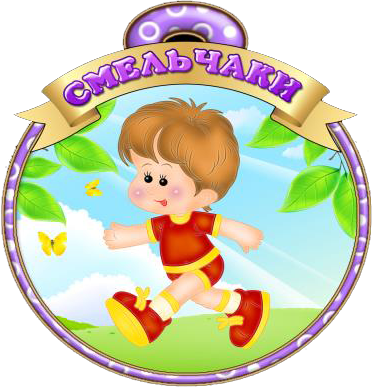 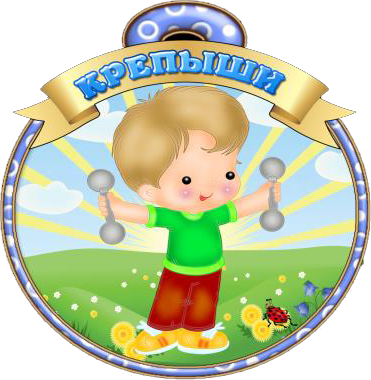 